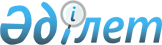 Об организации и обеспечении проведения очередного призыва граждан на срочную воинскую службу в Вооруженные Силы, другие войска и воинские формирования Республики Казахстан в апреле-июне, октябре-декабре 2010 годаПостановление акимата Сарыкольского района Костанайской области от 27 апреля 2010 года № 147. Зарегистрировано Управлением юстиции Сарыкольского района Костанайской области 12 мая 2010 года № 9-17-99

      В соответствии с Законом Республики Казахстан от 8 июля 2005 года "О воинской обязанности и воинской службе", постановлением Правительства Республики Казахстан от 15 апреля 2010 года № 313 "О реализации Указа Президента Республики Казахстан от 29 марта 2010 года № 960 "Об увольнении в запас военнослужащих срочной воинской службы, выслуживших установленный срок воинской службы, и очередном призыве граждан Республики Казахстан на срочную воинскую службу в апреле-июне и октябре-декабре 2010 года" и постановлением акимата Костанайской области от 15 апреля 2010 года № 130 "Об организации и обеспечении проведения очередного призыва граждан на срочную воинскую службу в Вооруженные Силы, другие войска и воинские формирования Республики Казахстан в апреле-июне, октябре-декабре 2010 года" акимат Сарыкольского района ПОСТАНОВЛЯЕТ:



      1. Организовать и обеспечить проведение в апреле–июне, октябре-декабре 2010 года очередного призыва на срочную воинскую службу граждан мужского пола, в возрасте от восемнадцати до двадцати семи лет, не имеющих права на отсрочку или освобождение от призыва, а также граждан, отчисленных из учебных заведений, не достигших двадцати семи лет и не выслуживших установленные сроки воинской службы по призыву.



      2. Организовать работу районной призывной и медицинской комиссий.



      3. Рекомендовать государственному учреждению "Отдел внутренних дел Сарыкольского района Департамента внутренних дел Костанайской области Министерства внутренних дел Республики Казахстан" (по согласованию) в период проведения призыва и отправок команд:



      1) в пределах своей компетенции осуществлять розыск и задержание лиц, уклоняющихся от выполнения воинской обязанности;



      2) организовать работу по поддержанию общественного порядка среди призывников в дни работы призывной комиссии и отправки в Вооруженные Силы Республики Казахстан.



      4. Акимам сельских округов и поселка Сарыколь принять меры к своевременному и полному оповещению призывников для явки на комиссию и отправки на областной сборный пункт.



      5. Государственному учреждению "Отдел финансов акимата Сарыкольского района" обеспечить финансирование призыва в объеме, предусмотренном районным бюджетом в установленные сроки по заявке государственного учреждения "Отдел по делам обороны. Сарыкольского района Костанайской области".



      6. Контроль за исполнением данного постановления возложить на заместителя акима района Дутпаева С.М.



      7. Настоящее постановление вводится в действие по истечении десяти календарных дней после дня его первого официального опубликования и распространяется на действия, возникшие с апреля 2010 года.      Аким

      Сарыкольского района                       К. Габдулин      СОГЛАСОВАНО:      Начальник государственного

      учреждения (ГУ) "Отдел по

      делам обороны Сарыкольского

      района Костанайской области"

      _______________ Т. Утегенов      Начальник ГУ "Отдел внутренних

      дел Сарыкольского района

      Департамента внутренних

      дел Костанайской области

      Министерства внутренних

      дел Республики Казахстан"

      ______________ Т. Киакбаев      Главный врач государственного

      коммунального казенного

      предприятия "Сарыкольская

      центральная районная больница"

      _________________ Ж. Кусаинов
					© 2012. РГП на ПХВ «Институт законодательства и правовой информации Республики Казахстан» Министерства юстиции Республики Казахстан
				